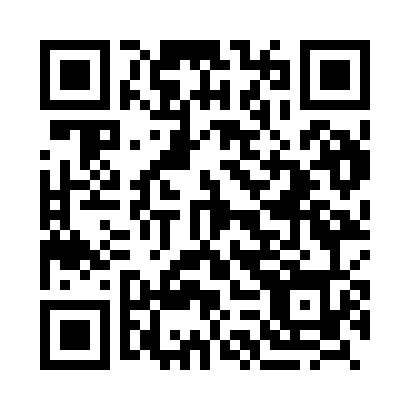 Prayer times for Barsiai, LithuaniaWed 1 May 2024 - Fri 31 May 2024High Latitude Method: Angle Based RulePrayer Calculation Method: Muslim World LeagueAsar Calculation Method: HanafiPrayer times provided by https://www.salahtimes.comDateDayFajrSunriseDhuhrAsrMaghribIsha1Wed3:135:471:306:429:1311:392Thu3:125:451:296:439:1511:403Fri3:115:421:296:459:1711:404Sat3:105:401:296:469:1911:415Sun3:095:381:296:479:2111:426Mon3:085:361:296:489:2311:437Tue3:075:341:296:499:2511:448Wed3:065:321:296:519:2711:459Thu3:055:301:296:529:2911:4510Fri3:055:281:296:539:3111:4611Sat3:045:261:296:549:3311:4712Sun3:035:241:296:559:3511:4813Mon3:025:221:296:569:3711:4914Tue3:015:201:296:579:3911:4915Wed3:015:181:296:589:4111:5016Thu3:005:161:296:599:4311:5117Fri2:595:141:297:009:4411:5218Sat2:595:121:297:019:4611:5319Sun2:585:111:297:029:4811:5420Mon2:575:091:297:039:5011:5421Tue2:575:071:297:049:5211:5522Wed2:565:061:297:059:5311:5623Thu2:565:041:297:069:5511:5724Fri2:555:031:297:079:5711:5725Sat2:545:011:297:089:5811:5826Sun2:545:001:307:0910:0011:5927Mon2:534:591:307:1010:0112:0028Tue2:534:571:307:1110:0312:0029Wed2:534:561:307:1210:0412:0130Thu2:524:551:307:1210:0612:0231Fri2:524:541:307:1310:0712:02